Сизинские вести № 3825.12.2017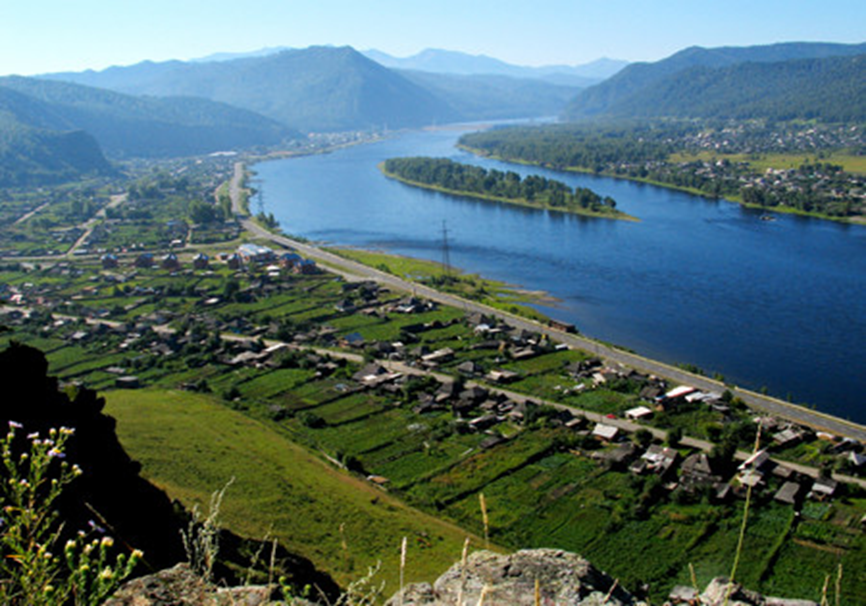 	Газета распространяется бесплатно*Орган издания Муниципальное образование «Сизинский сельсовет»СЕГОДНЯ В НОМЕРЕ:Решение №123 ………………………………………………………….….….…..………..…….стр.2Решение №128………………………………………………………………………….……..…..стр.4Постановление №173 ………………………………………………………………………...…..стр.7Постановление №175 ………………………………………………………………….…………стр.7Протокол Собрания граждан по отчету главы Сизинского сельсовета по итогам работы за 2017 год и плановый период 2018 года  …………………………………….…………..….…..….....стр.9Осторожно на льду ………. …………………………………………….………..…….…..……стр.12План проведения новогодних мероприятий ………………………………………….……….стр.14Итоги конкурса «Зимняя усадьба» .…………………………………………….……..………..стр.15РОССИЙСКАЯ  ФЕДЕРАЦИЯКРАСНОЯРСКИЙ  КРАЙ    ШУШЕНСКИЙ РАЙОНСИЗИНСКИЙ СЕЛЬСКИЙ СОВЕТ ДЕПУТАТОВРЕШЕНИЕ11 декабря 2017г.                                  с. Сизая                                        № 123           В соответствии с Федеральным законом от 02.03.2007 N 25-ФЗ (ред. от 26.07.2017) "О муниципальной службе в Российской Федерации", Законом Красноярского края от  27.12.2005г. №17-4356 «О предельных нормативах размеров оплаты труда муниципальных служащих»,  руководствуясь решением Сизинского Совета депутатов от 26.03.2012 № 122 «Об утверждении «Положения об оплате труда выборных должностных лиц, осуществляющих свои полномочия на постоянной основе и муниципальных служащих Сизинского сельсовета», на основании Устава Сизинского сельсовета, Сизинский сельский Совет депутатов                                                    РЕШИЛ:1. Утвердить Положение о премировании, единовременной выплате при предоставлении ежегодного оплачиваемого отпуска и выплате материальной помощи, согласно приложению.2. Контроль за исполнением настоящего решения возложить на постоянную комиссию по  экономике, финансам, собственности,  по охране окружающей среды и природопользованию (Акулич Л.С.).3. Настоящее решение вступает в силу в день, следующий за днем его официального опубликования в газете «Сизинские вести» и распространяет свое действие на правоотношения, возникшие с 01 января 2018г. Приложение к Решению Сизинского сельского Совета депутатов                                                                                                           от 11.12.2017г. № 123                                                                                      ПОЛОЖЕНИЕ о премировании, единовременной выплате при предоставлении ежегодного оплачиваемого отпуска и выплате материальной помощи ОБЩИЕ ПОЛОЖЕНИЯ1.1. Настоящее Положения о премировании, единовременной выплате при предоставлении ежегодного оплачиваемого отпуска и выплате материальной помощи определяет порядок и условия премирования, единовременной выплаты при предоставлении ежегодного оплачиваемого отпуска и выплаты материальной помощи муниципальным служащим, для которых представителем нанимателя является Глава Сизинского сельсовета (далее – муниципальные служащие). ПОРЯДОК И УСЛОВИЯ ПРЕМИРОВАНИЯМУНИЦИПАЛЬНЫХ СЛУЖАЩИХ Премирование муниципальных служащих производится в целях усиления их материальной заинтересованности в повышении качества выполнения задач, возложенных на администрацию Сизинского сельсовета, в профессиональном и компетентном исполнении ими должностных обязанностей, в целях усиления мотивации для повышения эффективности и качества деятельности муниципальных служащих, достижения конкретных результатов деятельности.2.2. Муниципальным служащим выплачиваются следующие виды премий:за успешное и добросовестное исполнение муниципальным служащим своих должностных обязанностей;за продолжительную и безупречную службу;за выполнение заданий особой важности и сложности.2.3. Продолжительной считается служба свыше 10 лет.Безупречность службы определяется отсутствием дисциплинарных взысканий на дату премирования.Успешное и добросовестное исполнение должностных обязанностей означает качественное и своевременное их исполнение, творческий подход, новаторство и проявление инициативы, обеспечивающие эффективность работы органа местного самоуправления. Важность и сложность задания в каждом конкретном случае определяются главой Сизинского сельсовета.2.4. Конкретные размеры премии муниципальным служащим определяются в пределах фонда оплаты труда Сизинского сельсовета.2.5. Премирование муниципальных служащих, указанных в пункте 1.1. настоящего Положения, осуществляет Глава Сизинского сельсовета.Премирование муниципальных служащих производится распоряжением Главы Сизинского сельсовета.3. ПОРЯДОК И УСЛОВИЯ ЕДИНОВРЕМЕННОЙ ВЫПЛАТЫ ПРИ ПРЕДОСТАВЛЕНИИ ЕЖЕГОДНОГО ОПЛАЧИВАЕМОГО ОТПУСКА МУНИЦИПАЛЬНЫМ СЛУЖАЩИМ3.1. Муниципальным служащим один раз в год при предоставлении ежегодного оплачиваемого отпуска производится единовременная выплата в размере 3,5 должностного оклада. Единовременная выплата производится по распоряжению главы Сизинского сельсовета одновременно с предоставлением ежегодного оплачиваемого отпуска. 3.2. Единовременная выплата при предоставлении ежегодного оплачиваемого отпуска производится с учетом районного коэффициента и процентной надбавки к заработной плате за стаж работы в районах Крайнего Севера и приравненных к ним местностям, в иных местностях края с особыми климатическим условиями. 3.3. В исключительных случаях, когда муниципальному служащему ежегодный оплачиваемый отпуск не предоставлен и перенесен на следующий год, единовременная выплата при предоставлении ежегодного оплачиваемого отпуска, не выплаченная в течение текущего календарного года, подлежит выплате муниципальному служащему на основании распоряжения, издаваемого главой Сизинского сельсовета, в последнем месяце календарного года.3.4. При прекращении или расторжении служебного контракта, освобождении от замещающей должности муниципальной службы и увольнении с муниципальной службы муниципальному служащему одновременно с выплатой денежной компенсации за неиспользованные дни отпуска выплачивается неполученная муниципальным служащим единовременная выплата при предоставлении ежегодного оплачиваемого отпуска.4. ПОРЯДОК И УСЛОВИЯ ВЫПЛАТЫ МАТЕРИАЛЬНОЙ ПОМОЩИ МУНИЦИПАЛЬНЫМ СЛУЖАЩИМ4.1. Основанием для выплаты единовременной материальной помощи являются:смерть супруга (супруги) или близких родственников;бракосочетание;рождение ребенка.4.2. Размер материальной помощи (с учетом районного коэффициента и процентной надбавки к заработной плате за стаж работы в районах Крайнего Севера и приравненных к ним местностям, в иных местностях края с особыми климатическим условиями), оказываемой муниципальному служащему в течение календарного года, не должен превышать пяти тысяч рублей.4.3. Выплата материальной помощи производится с учетом  районного коэффициента и процентной надбавки к заработной плате за стаж работы в районах Крайнего Севера и приравненных к ним местностям, в иных местностях края с особыми климатическим условиями, в пределах средств, предусмотренных на указанные цели при формировании фонда оплаты труда муниципальных служащих.4.4. Выплата производится по распоряжению главы Сизинского сельсовета по письменному заявлению муниципального служащего. В заявлении указывается основание  для выплаты материальной помощи, к заявлению прилагаются документы, удостоверяющие фактические основания для предоставления материальной помощи.5. ИСТОЧНИКИ ВЫПЛАТЫ ПРЕМИИ, МАТЕРИАЛЬНОЙ ПОМОЩИ, ЕДИНОВРЕМЕННОЙ ВЫПЛАТЫ ПРИ ПРЕДОСТАВЛЕНИИ ЕЖЕГОДНОГО ОПЛАЧИВАЕМОГО ОТПУСКА МУНИЦИПАЛЬНЫМ СЛУЖАЩИМ5.1. Выплата премии, материальной помощи, единовременной выплаты при  предоставлении ежегодного оплачиваемого отпуска муниципальным служащим осуществляется в пределах установленного фонда оплаты труда.РОССИЙСКАЯ  ФЕДЕРАЦИЯКРАСНОЯРСКИЙ  КРАЙ    ШУШЕНСКИЙ РАЙОНСИЗИНСКИЙ СЕЛЬСКИЙ СОВЕТ ДЕПУТАТОВРЕШЕНИЕ22 декабря 2017г.                                   с.Сизая                                        №  128         Рассмотрев ходатайство заместителя главы Сизинского сельсовета Неминущей И.А. , руководствуясь статьёй 26 Устава Сизинского сельсовета, Сизинский сельский Совет депутатов                                                     РЕШИЛ:1. Внести в Решение от 11.12.17. №123 «Об утверждении Положения о премировании, единовременной выплате при предоставлении ежегодного оплачиваемого отпуска и выплате материальной помощи» следующие изменения: пункт 3 Решения изложить в следующей редакции:3. Настоящее решение вступает в силу в день, следующий за днем его официального опубликования в газете «Сизинские вести» и распространяет свое действие на правоотношения, возникшие с 01 января 2017г.» 2.  Контроль за исполнением настоящего Решения возложить на постоянную комиссию по законности, правопорядку, защите прав граждан, местному самоуправлению, благоустройству (Резиков В.И.).3. Настоящее решение вступает в силу после его официального опубликования (обнародования) в газете «Сизинские вести».Председатель Сизинскогосельского Совета депутатов                                Л.Л. Копнина Глава Сизинского сельсовета                            Т.А. Коробейникова                                                        Приложение к Решению Сизинского сельского Совета депутатов                                                                                                           от 11.12.2017г. № 123ПОЛОЖЕНИЕ о премировании, единовременной выплате при предоставлении ежегодного оплачиваемого отпуска и выплате материальной помощи ОБЩИЕ ПОЛОЖЕНИЯ1.1. Настоящее Положения о премировании, единовременной выплате при предоставлении ежегодного оплачиваемого отпуска и выплате материальной помощи определяет порядок и условия премирования, единовременной выплаты при предоставлении ежегодного оплачиваемого отпуска и выплаты материальной помощи муниципальным служащим, для которых представителем нанимателя является Глава Сизинского сельсовета (далее – муниципальные служащие). ПОРЯДОК И УСЛОВИЯ ПРЕМИРОВАНИЯМУНИЦИПАЛЬНЫХ СЛУЖАЩИХ2.1. Премирование муниципальных служащих производится в целях усиления их материальной заинтересованности в повышении качества выполнения задач, возложенных на администрацию Сизинского сельсовета, в профессиональном и компетентном исполнении ими должностных обязанностей, в целях усиления мотивации для повышения эффективности и качества деятельности муниципальных служащих, достижения конкретных результатов деятельности.2.2. Муниципальным служащим выплачиваются следующие виды премий:за успешное и добросовестное исполнение муниципальным служащим своих должностных обязанностей;за продолжительную и безупречную службу;за выполнение заданий особой важности и сложности.2.3. Продолжительной считается служба свыше 10 лет.Безупречность службы определяется отсутствием дисциплинарных взысканий на дату премирования.Успешное и добросовестное исполнение должностных обязанностей означает качественное и своевременное их исполнение, творческий подход, новаторство и проявление инициативы, обеспечивающие эффективность работы органа местного самоуправления. Важность и сложность задания в каждом конкретном случае определяются главой Сизинского сельсовета.2.4. Конкретные размеры премии муниципальным служащим определяются в пределах фонда оплаты труда Сизинского сельсовета.2.5. Премирование муниципальных служащих, указанных в пункте 1.1. настоящего Положения, осуществляет Глава Сизинского сельсовета.Премирование муниципальных служащих производится распоряжением Главы Сизинского сельсовета.3. ПОРЯДОК И УСЛОВИЯ ЕДИНОВРЕМЕННОЙ ВЫПЛАТЫ ПРИ ПРЕДОСТАВЛЕНИИ ЕЖЕГОДНОГО ОПЛАЧИВАЕМОГО ОТПУСКА МУНИЦИПАЛЬНЫМ СЛУЖАЩИМ3.1. Муниципальным служащим один раз в год при предоставлении ежегодного оплачиваемого отпуска производится единовременная выплата в размере 3,5 должностного оклада. Единовременная выплата производится по распоряжению главы Сизинского сельсовета одновременно с предоставлением ежегодного оплачиваемого отпуска. 3.2. Единовременная выплата при предоставлении ежегодного оплачиваемого отпуска производится с учетом районного коэффициента и процентной надбавки к заработной плате за стаж работы в районах Крайнего Севера и приравненных к ним местностям, в иных местностях края с особыми климатическим условиями. 3.3. В исключительных случаях, когда муниципальному служащему ежегодный оплачиваемый отпуск не предоставлен и перенесен на следующий год, единовременная выплата при предоставлении ежегодного оплачиваемого отпуска, не выплаченная в течение текущего календарного года, подлежит выплате муниципальному служащему на основании распоряжения, издаваемого главой Сизинского сельсовета, в последнем месяце календарного года.3.4. При прекращении или расторжении служебного контракта, освобождении от замещающей должности муниципальной службы и увольнении с муниципальной службы муниципальному служащему одновременно с выплатой денежной компенсации за неиспользованные дни отпуска выплачивается неполученная муниципальным служащим единовременная выплата при предоставлении ежегодного оплачиваемого отпуска.4. ПОРЯДОК И УСЛОВИЯ ВЫПЛАТЫ МАТЕРИАЛЬНОЙ ПОМОЩИ МУНИЦИПАЛЬНЫМ СЛУЖАЩИМ4.1. Основанием для выплаты единовременной материальной помощи являются:смерть супруга (супруги) или близких родственников;бракосочетание;рождение ребенка.4.2. Размер материальной помощи (с учетом районного коэффициента и процентной надбавки к заработной плате за стаж работы в районах Крайнего Севера и приравненных к ним местностям, в иных местностях края с особыми климатическим условиями), оказываемой муниципальному служащему в течение календарного года, не должен превышать пяти тысяч рублей.4.3. Выплата материальной помощи производится с учетом  районного коэффициента и процентной надбавки к заработной плате за стаж работы в районах Крайнего Севера и приравненных к ним местностям, в иных местностях края с особыми климатическим условиями, в пределах средств, предусмотренных на указанные цели при формировании фонда оплаты труда муниципальных служащих.4.4. Выплата производится по распоряжению главы Сизинского сельсовета по письменному заявлению муниципального служащего. В заявлении указывается основание  для выплаты материальной помощи, к заявлению прилагаются документы, удостоверяющие фактические основания для предоставления материальной помощи.5. ИСТОЧНИКИ ВЫПЛАТЫ ПРЕМИИ, МАТЕРИАЛЬНОЙ ПОМОЩИ, ЕДИНОВРЕМЕННОЙ ВЫПЛАТЫ ПРИ ПРЕДОСТАВЛЕНИИ ЕЖЕГОДНОГО ОПЛАЧИВАЕМОГО ОТПУСКА МУНИЦИПАЛЬНЫМ СЛУЖАЩИМ5.1. Выплата премии, материальной помощи, единовременной выплаты при  предоставлении ежегодного оплачиваемого отпуска муниципальным служащим осуществляется в пределах установленного фонда оплаты труда.РОССИЙСКАЯ ФЕДЕРАЦИЯАДМИНИСТРАЦИЯ СИЗИНСКОГО СЕЛЬСОВЕТАШУШЕНСКОГО РАЙОНА КРАСНОЯРСКОГО КРАЯП О С Т А Н О В Л Е Н И ЕОт 22.12.2017                                 с. Сизая                                       № 173О переводе муниципального звена ТП РСЧС в режим функционированияПОВЫШЕННАЯ ГОТОВНОСТЬ в период новогодних и рождественских праздников         В соответствии с Федеральным  законом  от 21 декабря 1994 года N 68-ФЗ "О защите населения и территорий от чрезвычайных ситуаций природного и техногенного характера", и во исполнение решения комиссии по предупреждению и ликвидации чрезвычайных ситуаций и обеспечению  пожарной безопасности Шушенского района от 20.12.2017 № 23, согласно постановления администрации Шушенского района от 21.12.2017 № 1506, руководствуясь Уставом  Сизинского сельсовета  ПОСТАНОВЛЯЮ:Перевести с 08.00 часов 25.12.2017 до 08.00 часов 10.01.2018 муниципальное звено ТП РСЧС в режим функционирования ПОВЫШЕННАЯ ГОТОВНОСТЬ имеющиеся силы и средства.Уточнить расчет сил и средств, обеспечить их готовность к действиям по предупреждению чрезвычайных ситуаций и их последствий.При осложнении обстановки немедленно сообщить в ЕДДС района по тел. 3-75-95, 112.Контроль за исполнением настоящего постановления оставляю за собой.Постановление вступает в силу со дня подписания.Глава Сизинского сельсовета                                Т.А. КоробейниковаРОССИЙСКАЯ ФЕДЕРАЦИЯАДМИНИСТРАЦИЯ СИЗИНСКОГО СЕЛЬСОВЕТАШУШЕНСКОГО РАЙОНА КРАСНОЯРСКОГО КРАЯП О С Т А Н О В Л Е Н И Е От  26.12.2017                                  с. Сизая                                    № 175      О внесении изменений в постановление администрации Сизинского сельсовета от 23.09.2013 № 153 «Об утверждении Положения о системе оплаты труда работников отраслевых органов администрации Сизинского сельсовета, не относящихся к муниципальным должностям, должностям муниципальной службы» (в редакции постановлений № 178 от 30.09.2014, № 295 от 27.12.2016, № 296 от 27.12.2016)       В соответствии  с Трудовым кодексом Российской Федерации, Решением Сизинского сельского Совета депутатов от 23.09.2013 № 203 «Положение об оплате труда работников отраслевых органов администрации Сизинского сельсовета, не относящихся к муниципальным должностям, должностям муниципальной службы», руководствуясь  Уставом Сизинского сельсоветаПОСТАНОВЛЯЮ:1. Внести в постановление администрации Сизинского сельсовета от 23.09.2013 № 153«Об утверждении Положения о системе оплаты труда работников отраслевых органов администрации Сизинского сельсовета, не относящихся к муниципальным должностям, должностям муниципальной службы», следующие изменения:      Приложение № 1 «Минимальные размеры окладов (должностных окладов), ставок заработной платы работников, занимающих должности служащих» изложить в новой редакции согласно приложению к постановлению;    Приложение № 2 «Минимальные размеры окладов (должностных окладов), ставок заработной платы работников, осуществляющих профессиональную деятельность по профессиям рабочих» изложить в новой редакции согласно приложению к постановлению.     Приложение № 3 «Должности  не предусмотренные профессиональными  квалификационными группами» изложить в новой редакции согласно приложению к постановлению.2.   Контроль за исполнением данного постановления оставляю за собой.3. Настоящее постановление вступает в силу со дня официального опубликованию в газете «Сизинские вести», но не ранее 01 января 2018 года.Глава Сизинского сельсовета                                                                                Т.А. КоробейниковаПриложение № 1 к постановлению                                                                                    администрации Сизинского сельсовета от 26.12.2017  № 175Приложение 1 к Положению                                                                  о системе оплаты труда работников  отраслевых органов администрации                                                                 Сизинского сельсовета, не относящихся к муниципальным должностям,  должностям муниципальной службыМинимальные размеры окладов (должностных окладов), ставок  заработной платы работников, занимающих должности служащихПриложение № 2 к постановлению                                                                                  администрации Сизинского сельсовета от 26.12.2017  № 175Приложение 1 к Положению                                                                  о системе оплаты труда работников   отраслевых органов администрации                                                                 Сизинского сельсовета, не относящихся к муниципальным должностям,  должностям муниципальной службыМинимальные размерыокладов (должностных окладов), ставок заработной платы работников, осуществляющих профессиональную деятельность по профессиям рабочихПриложение № 3 к постановлению                                                                                  администрации Сизинского сельсовета от 26.12.2017  № 175Приложение 1 к Положению                                                                  о системе оплаты труда работников    отраслевых органов администрации                                                                 Сизинского сельсовета, не относящихся к муниципальным должностям,  должностям муниципальной службыДолжности  не предусмотренные профессиональнымиквалификационными группамиПРОТОКОЛСобрания граждан по отчету главы Сизинского сельсовета по итогам работы за 2017 год и плановый период 2018 года 21 декабря 2017 года                                                                     Начало: 18-00                                                                                 Место проведения собрания: актовый зал МБУК «СДК» с. СизаяОснование проведения публичных слушаний: Постановление администрации Сизинского сельсовета № 168 от 11.12.2017 «О проведении общего собрания жителей, проживающих на территории МО «Сизинский сельсовет»   Присутствовали приглашенные и гости: Сасин П. С.- председатель Шушенского Совета депутатовИванников И. Н. – депутат районного Совета депутатовСтанковцева С. В. – председатель местной общественной организации ветеранов – пенсионеров войны, труда, вооруженных сил и правоохранительных органов с. Сизая. Карсакова М. А.- главный бухгалтер администрации Сизинского сельсоветаБелова Л. Н. – бухгалтер администрации Сизинского сельсоветаПрисутствовали жители МО «Сизинский сельсовет»    _31    человек.Повестка дня - отчет о результатах деятельности главы Сизинского сельсовета за 2017 годи планах на 2018 год, общественная оценка результатов деятельности главы.       Первоочередной задачей работы администрации Сизинского сельсовета в 2017 году - это решение вопросов местного значения и исполнение полномочий, предусмотренных 131-ФЗ «ОБ ОБЩИХ ПРИНЦИПАХ ОРГАНИЗАЦИИ МЕСТНОГО САМОУПРАВЛЕНИЯ в Российской Федерации» и Уставом Сизинского сельсовета, а так же в оптимизации расходования бюджетных средств и привлечения внебюджетных источников, за счет участия в грантовских программах Красноярского края:В муниципальном образовании «Сизинский сельсовет» был реализован проект на присуждение гранта Губернатора Красноярского края «Жители - за чистоту и благоустройство». На освещение улиц д. Голубая, с. Сизая и п. Красный Хутор было потрачено 976.77 тыс. руб., выделенных дополнительно в бюджет Сизинского сельсовета на реализацию проекта из краевого бюджета. По многочисленным просьбам жителей МО «Сизинский сельсовет» светодиодные прожектора установлены в д. Голубая, в с. Сизая по ул. Таежная, Шахматная, Песочная, частично по ул. Ленина, в п. Красный Хутор.1.В ходе реализации  грантовской программы губернатора Красноярского края «Жители за чистоту и благоустройство», победителем проекта «Уличное освещение в деревне Голубая и села Сизая» стало наше муниципальное образование, что бы улучшить облик нашего села и привлечь к сотрудничеству различные категорий граждан, общественные организации и старшеклассников для выполнения объема работ по благоустройству, мной был разработан еще один дополнительный экспериментальный спец. проект "Один за всех и все за чистоту", для этого Губернаторскому отряду старшеклассников на расходные материалы (краска, цемент, мешки для мусора, олифа, печатки) были выделены на конкурсной основе денежные средства в размере 20 000 руб. через молодежный центр юг Шушенского района.В ходе реализации проекта в июне отрядом старшеклассников были выполнены следующие  работы:•	Очищен берег Енисея, вдоль с. Сизая от мусора.•	Очищены от мусора кладбища в д. Голубая и с. Сизая•	Очищен сквер «Победы» от крупного мусора.•	Сделан и частично покрашен забор на детской площадке.•	Вырублены пни и собран крупный мусор на детской площадке.•	Убрана несанкционированная свалка в центре с. Сизая (за рынком), выметена центральная площадь.        В июле отрядом старшеклассников были выполнены следующие  работы:•	В п. Красный Хутор ребята с бригадиром а так же с активными жителями сделали волейбольную площадку, вычистили территорию сквера под  установку малых архитектурных форм, скосили траву.•	Убрали несанкционированную свалку в лесу на въезде в п. Красный Хутор «Косташкин лог», покрасили скамейки для болельщиков, песочницу, турники, качели, установленные в ходе реализации проекта жителями п. Красный Хутор. •	Установили на стадионе школы детскую волейбольную площадку.•	В центре села Сизая дочистили территорию парка, выкосили траву, рассыпали 7 тонн песка для покрытия детской площадки, докрасили забор, огораживающий сквер, выкопали ямы под установку малых архитектурных форм, установили песочницу.     Администрация Сизинского сельсовета будет и в дальнейшем планировать и поддерживать Губернаторские отряды, т.к. данный проект помогает воспитывать у молодежи ценностное отношение к труду, стимулирует отношение к зарабатыванию денег, создания условий для самоопределения в дальнейшей жизни.      Общественная организация ветеранов – пенсионером совместно с активными жителями села Сизая в течение нескольких дней  со старшеклассниками установили малые архитектурные формы для детей младшего школьного возраста, облагородили сквер «Победа».        В продолжение проекта жителями улицы Солнечная в с. Сизая при поддержке администрации Сизинского сельсовета были так же установлены несколько малых архитектурных форм для детей младшего школьного возраста и разноуровневый турник.         2.Дополнительно в бюджет Сизинского сельсовета поступили средства субсидии из краевого бюджета в размере 778 438 (семьсот семьдесят восемь тысяч четыреста тридцать восемь) рублей 50 копеек на  реализацию  Государственной краевой программы «Развитие культуры и туризма» в 2017 г.,  на разработку и корректировку проектно – сметной документации на проведение капитального ремонта, реконструкцию и устранение и предотвращение аварийного состояния здания, в том числе замену инженерного оборудования и выполнение мероприятий по обеспечению пожарной безопасности дома культуры с. Сизая. Для этих целей были разработан пакет документов для проведения электронного аукциона. Надеемся, что в ближайшем будущем в нашем селе будет проведен капитальный ремонт сельского ДК.         Была оказана поддержка СДК для участия по всем направлениям культурно-массовых мероприятий (Районный фестиваль цвети над Шушей радуга, Троица, Тепло женских рук, Мир Сибири и др.). Помощь в организации спортивно – массовых мероприятий (выезд на заповедную лыжню, ГТО, полиатлон, биатлон, Ярыгинский турнир, соревнования по футболу, волейболу и др.).         С июня 2017 года МО «Сизинский сельсовет» передали МО «Шушенский район» часть полномочий по созданию условий для организации досуга и обеспечения жителей поселения услугами организаций культуры, и услугами библиотечного фонда. Итого на функционирование и жизнеобеспечение культуры в 2017 году потрачено 3 857 757, 67.1.	На дорожную деятельность в отношении автомобильных дорог местного значения в границах населенных пунктов сельсовета всего на 2017 год планировалось 527 130, 00 руб. На ямочный ремонт потрачено дорожного полотна с асфальтовым покрытием 332 214, 47 руб., отсыпка дорог с гравийным покрытием потрачено 70 000,00 (приобретение ПГС 45000,00 руб. перевозка и отсыпка и гредировка 25 000 руб.). Отсыпаны дороги по ул. Таежная 24 тонны, ул. Солнечная 36 тонн, ул. Ленина 12 тонн, больничный переулок 12 тонн, конечная остановка 22 тонны, ул. Шахматная 42 тонны, так же грейдировка дорог по ул. Ленина, Песочная, Солнечная, Таежная. 2.	Сбор и вывоз мусора от населения индивидуально и по расписанию совершался фактически регулярно, были небольшие перебои, но их старались регулировать, от населения собрано за сбор и вывоз мусора 108 т. руб., планировалось 120 т. руб., оплачено из средств района 73 т. руб., из местного бюджета 110 т. руб., на буртовку свалки потрачено 45 т. руб.,  всего за сбор, вывоз, буртовку потрачено –343 000, 40.3.	Регулярно проводится прием граждан по личным вопросам граждан.В 2018 году планируется отремонтировать ограждение кладбища по ул. Солнечная.  С сентября 2017 года в нашем муниципальном образовании началась активная работа администрации Сизинского сельсовета совместно с Советом ветеранов – пенсионеров с. Сизая по внедрению программы проектов местных инициатив «Берег Енисея». На общем собрании граждан, жители МО «Сизинский сельсовет» большинством голосов проголосовали за реализацию проекта «ремонт ограждения кладбища по ул. «Солнечная». Вопрос обустройства сельского места захоронения является актуальным для жителей с. Сизая, неоднократно поднимался на собраниях граждан, надеемся, что с помощью данной программы в 2018 году мы сможем привлечь дополнительные средства из краевого бюджета в наше муниципальное образование и реализовать проект, который определили и поддержали сами жители. Итоги конкурса будут подведены  в апреле 2018 года. В целом в 2018 году будет  продолжена работа по решению вопросов местного значения в МО «Сизинский сельсовет».Поступило предложение от депутата районного Совета депутатов Иванникова И. Н. проголосовать  участниками собрания за утверждение удовлетворительной работы главы Сизинского сельсовета депутатами Сизинского сельского Совета за 2017 год.Голосовали: «за» - 30 чел.,  «против» -   0 чел.,  «воздержались» - 1 чел. Решили: Признать работу главы Сизинского сельсовета за 2017 года удовлетворительной. Председатель собрания                                                                 Т. А. КоробейниковаСекретарь собрания                                                                К. М. Кропотова                                       Осторожно на льду     С наступлением первых заморозков вода в реках, озёрах, прудах и других водоёмах покрывается льдом. Там, где раньше чернела вода и плескались о берег волны, мороз сковывает водную поверхность льдом, припорошив её первым снегом.  Начинается период ледостава. С образованием прочного льда на водоёмах можно значительно сокращать свой маршрут при переходе по льду с одного берега на другой, прокатиться по гладкому и блестящему льду на коньках, поиграть в хоккей.      Но при этом нельзя забывать об опасности, которую таят в себе  замёрзшие водоёмы. Помните, что несоблюдение этого совета может привести к большим неприятностям, к провалу под лёд! Хорошо, если это происшествие ограничится только холодной ванной, но, к сожалению, попавшим в беду на воде помощь приходит слишком поздно и происшествие может закончиться трагически.     Чтобы этого не случилось, необходимо помнить, что выходить на лёд можно только в крайнем случае и с максимальной осторожностью.     Во всех случаях, прежде чем сойти с берега на лёд, необходимо внимательно осмотреться, наметить маршрут движения, выбирая безопасные места.    Следует опасаться мест, где лёд запорошен снегом: под снегом лёд нарастает медленнее. Иногда случается, что по всему водоёму толщина открытого льда – 10 см, а под снегом – всего 3 см.    В местах, где быстрое течение, вблизи выступающих на поверхность кустов, осоки, травы, где бьёт родниковая вода или ручей впадает в водоём, образуются промоины, проталины или полыньи. Здесь вода покрывается лишь тонким льдом. Такие места опасны для перехода водоёмов.          Как же определить, когда по льду можно ходить совершенно спокойно, без опасности провалиться?  Безопаснее всего переходить по прозрачному с зеленоватым или синеватым оттенком льду при его толщине не менее 7 см.    Прежде чем двигаться по льду, надо убедиться в его прочности. Для этого следует воспользоваться пешнёй или твёрдой палкой.  При движении по замёрзшему водоёму пешнёй (палкой) ударяют по льду впереди и по обе стороны от себя по несколько раз в одно и то же место. Если после двух-трёх ударов вода не показалась, значит лёд надёжен. Если с первого удара лёд пробивается и на нём появляется вода, нужно немедленно остановиться и повернуть обратно, но не торопясь и стараясь идти, не отрывая ступни ото льда (скользящим шагом). При движении обратно продолжать проверять лёд пешнёй.    Категорически запрещается испытывать прочность льда ударом ноги по льду,  в этом случае можно сразу провалиться в воду. Ни в коем случае не разрешается переходить водоём в одиночку, так как в случае провала под лёд, помощи ожидать не от кого. Также нежелательно ходить по льду в тёмное время суток.  При движении по льду группой следует идти друг за другом на расстоянии 5-6 метров, внимательно следя при этом за идущим впереди, чтобы вовремя оказать ему помощь. Впереди идущий должен быть особенно внимательным и осторожным, обходить площадки, покрытые толстым слоем снега (под снегом лёд всегда тоньше), прогалины на снежном покрове, тёмные пятна, предупреждающие о наличии полыньи.       Категорически запрещается кататься на коньках, санках, играть в хоккей на тонком, не окрепшем льду. Подготовку льда для катания на коньках нужно провести очень тщательно. Толщина льда должна быть не менее 12 см, а при массовом катании  не менее 25 см. Не рекомендуется кататься на замёрзшем водоёме одному, без товарищей.       Если появилась необходимость пересечь замёрзший водоём на лыжах, то в этом случае надо принять меры предосторожности. В частности, рекомендуется предварительно расстегнуть крепления, чтобы можно было быстро от них освободиться, кисти рук освободить от петель лыжных палок и держать палки в одной руке, лямки рюкзака расслабить или снять лямку с одного плеча. Эти приготовления обеспечат свободу движений в случае неожиданного провала под лёд.    Тонкий лёд представляет большую опасность для любителей подлёдного лова рыбы. Увлечённые страстью к рыбалке люди подчас пренебрегают мерами предосторожности и оказываются в холодной воде. В целях безопасности необходимо сверлить лунки на расстоянии 5-6 метров друг от друга, чтобы не допускать большой нагрузки на лёд. Рыбаки, собираясь на рыбалку, должны брать с собой простые спасательные средства (небольшую доску, верёвку) и всегда держать их под рукой. Для усиления опоры рядом с лункой класть принесённую доску. Рыбаки не должны собираться большими группами.          Начиная с декабря, зима полностью вступает в свои права, устойчивыми становятся морозы, лёд на реках и прудах окрепнет, уменьшится опасность провалиться под лёд. Статистика подтверждает, что в зимние месяцы число несчастных случаев на водоёмах резко снижается, однако они всё же имеют место, и, стало быть, пренебрегать осторожностью на зимних водоёмах – непростительное легкомыслие. В самом деле, реки с быстрым течением замерзают только в очень сильные морозы, а на середине такой реки или на быстринах покрываются только ледяной коркой, припорошенной снегом. переходить по льду такие реки опасно даже зимой.    В местах, где реки впадаю в водоёмы, слияния двух рек, на речных сужениях волновые возмущения не дают морозу сковать поверхность льдом, и в этих местах лёд тоньше.    Очень опасно в незнакомом месте скатываться на лёд с обрывистых берегов. Даже заметив впереди себя прорубь, лунку или пролом во льду, трудно затормозить или отвернуть в сторону. Поэтому для катания на коньках, лыжах и санках надо выбирать места с прочным ледяным покровом.  Необходимо соблюдать особую осторожность на льду, если в зимние дни наступают оттепели. Там, где ещё несколько дней без опаски можно было перейти по льду реку и кататься на коньках, в дни оттепели это делать очень опасно.          Хотим еще раз напомнить простые правила, которые пригодятся при возникновении непредвиденной ситуации.- Не выезжайте на лед на автомобиле.-Нельзя собираться на замерзшем водоеме большими группами.-Не пытайтесь переходить реку по подтаявшему, некрепкому льду, особенно там, где быстрое течение.-Рюкзак и тяжелые вещи не нужно плотно застегивать: всегда должна быть возможность  без промедления  скинуть их и верхнюю одежду.Будьте крайне осторожны, находясь на льду. Оберегайте себя и своих близких от несчастного случая.  Государственный инспектор   ГИМС МЧС России по Красноярскому краю Н.В. ГалкинПЛАН НОВОГОДНИХ И РОЖДЕСТВЕНСКИХ МЕРОПРИЯТИЙПлан может дополняться, корректироватьсяОб утверждении Положения о премировании, единовременной выплате при предоставлении ежегодного оплачиваемого отпуска и выплате материальной помощиПредседатель Сизинскогосельского Совета депутатов                                                Глава Сизинского сельсовета                                                           Л.Л. КопнинаТ.А. КоробейниковаО внесении изменений в Решение от 11.12.17. №123 «Об утверждении Положения о премировании, единовременной выплате при предоставлении ежегодного оплачиваемого отпуска и выплате материальной помощи»Квалификационные уровниРазмер оклада (должностного оклада), ставки заработной платы, руб.ПКГ должностей служащих третьего  уровня1 квалификационный уровень        3623ПКГ должностей служащих третьего  уровня5 квалификационный уровень        6196Квалификационные уровниРазмер оклада (должностного оклада), ставки заработной платы, руб.ПКГ должностей служащих первого  уровня1 квалификационный уровень                2552ПКГ должностей служащих второго  уровня1 квалификационный уровень                2971Наименование должностиРазмер оклада (должностного оклада), ставки заработной платы, руб.Инспектор по учету и бронированию военнообязанных3 804,00№Наименование мероприятияФорма мероприятияМесто проведенияДата, время проведенияКатегория населенияОтветственные«Новогодняя суматоха»Заказные мероприятияСДК29.12.2017РазновозрастнаяСамойлова О. Г«Как у Деда Мороза посох украли»Детский утренникСДК30.12.201714:00Дети Левченко Е. А«Молодежная новогодняя дискотека» Новогодняя дискотекаСДК30.12.201720:00Молодежь Левченко Е. АМазуренко Т.В«Зимняя сказка»Игровая программаСДК03.01.201814:00ДетиМазуренко Т. В «Аккорды зимы»Развлекательная программаСДК04.01.201816:00ПодросткиЛевченко Е. А«На кануне Рождества»Дискотека СДК06.01.201820:00МолодежьЛевченко Е. АМазуренко Т.ВУчредитель:                 Администрация            Сизинского сельсоветаИздание утверждено 3.04.2008 г.  тиражом в 500 экземпляров. Адрес: 662732,  Красноярский край,               Шушенский р-н, с. Сизая,   ул. Ленина, 86-а                                            Тел. 8(39139)22-6-71, факс: 8(39139) 22-4-31